Actividad práctica integradora Módulo 1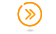 Organizador de informaciónEl butano es el hidrocarburo más sencillo en la química orgánica. Es un gas inodoro e incoloro pero se le añade un aditivo para detectarlo en caso de fuga. Actualmente se utiliza como combustible doméstico. La fórmula del butano es C4H10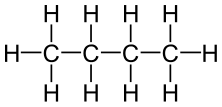 A partir de la fórmula del butano podemos modificarla agregando diferentes grupos funcionales para conseguir derivados de cuatro átomos de carbono.Para ello te propongo que selecciones los grupos funcionales y formes derivados de compuestos orgánicos de 4 átomos de carbono.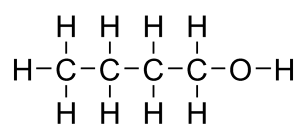 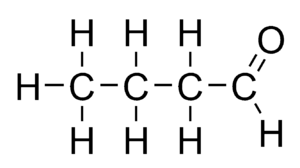 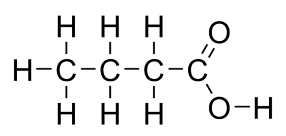 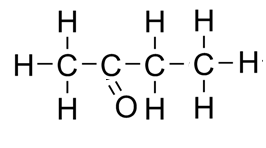 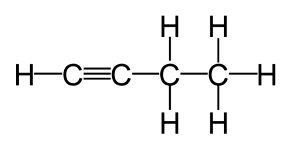 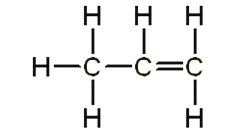 Grupos funcionales: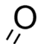 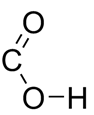 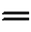 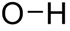 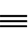 Tipos de compuestos organicos: Modelo a completarCompuestoGrupo funcionalTipo de Compuesto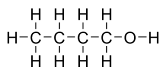 BUTANOLALCOHOL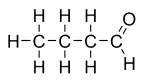 BUTANALALDEHIDO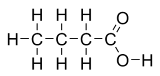 ACIDO BUTANOICOACIDO CARBOXILICO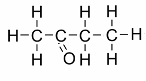 BUTANONACETONA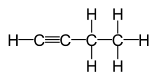 BUTINOALQUINO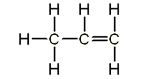 BUTENOALQUENO